Math 3 Review for Quiz			Name_________________________________YOU MUST SHOW YOUR WORK TO RECEIVE CREDIT!!Using Completing the Square, write in VERTEX FORM and SOLVE: 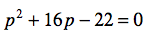 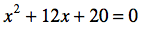 1.								2.3.								4.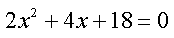 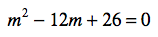 5.								6.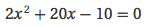 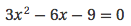 Solve using the Quadratic Formula: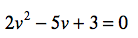 7.								8.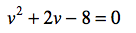 9.								10.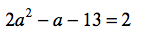 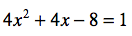 11.								12.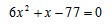 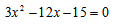 Find the VERTEX, AXIS OF SYMMETRY, and ZEROS :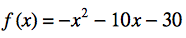 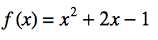 13.								14.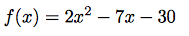 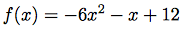 15.								16.Solve by taking the square root:17.								18.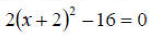 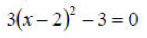 